Cell Membrane Structure and Function NotesHomeostasis Review: The ability to maintain a stable internal environment (even if the environment changes!)Cell membranes are important in maintaining the correct level of fluids inside Cell Membrane Structure (how its made)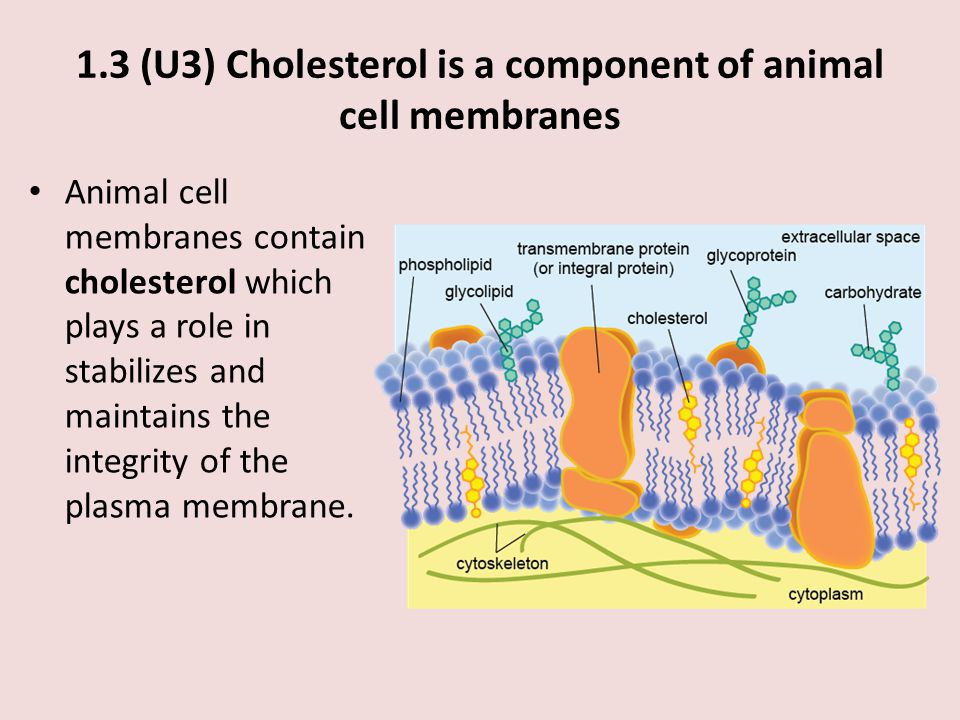 1.  Phospholipid Bilayera) phosphate group head- Hydrophilic (loves water)b) fatty acid tails- Hydrophobic (hates water!)  Remember:  tails in, heads out2.  Cholesterola) gives the cell membrane strength3. Proteinsa) Creates pores or channels to allow large molecules to pass throughCell Membrane Function (how/why it works)Regulates what enters and leaves the cellMaintains homeostasis because it is semi-permeable (only allowing certain materials to enter or exit) Transport= Movement of materials or molecules across the membranePassive Transport (no energy required)= Movement of materials from HIGH to LOW concentrations1.  Diffusion= random movement of particles from high concentration to low concentrationStops when equal on both sidesEx. Osmosis- when WATER moves across the membrane2.  Facilitated Diffusion= movement from high to low concentration through a protein poreWhen particles are TOO LARGE to pass through